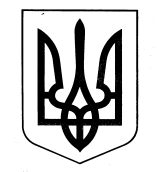 ЗАЧЕПИЛІВСЬКА РАЙОННА ДЕРЖАВНА АДМІНІСТРАЦІЯ ВІДДІЛ ОСВІТИН А К А З Зачепилівка15.01.2016                                                                                                                № 29Про затвердження графіку щодо здійснення державного нагляду (контролю) за діяльністю навчальних закладів із низьким ступенем ризику на 2016 рікЗ метою вивчення стану діяльності навчальних закладів із низьким ступенем ризику, відповідно до законів України «Про освіту», «Про загальну середню освіту», «Про основні засади державного нагляду (контролю) у сфері господарської діяльності», «Про ліцензування видів господарської діяльності», постанов Кабінету Міністрів України від 08.08.2007 № 1019 «Про ліцензування діяльності з надання освітніх послуг» (зі змінами), від 03.05.2012 № 353 «Про затвердження Порядку державного інспектування навчальних закладів», наказів Міністерства освіти і науки України від 25.01.2008 № 34 «Про затвердження Порядку здійснення державного контролю за діяльністю навчальних закладів», зареєстрованого в Міністерстві юстиції України 01.02.2008 за № 77/14768, від 17.06.2013 № 770 «Про координацію заходів щодо здійснення державного нагляду (контролю) за діяльністю навчальних закладів», зареєстрованого в Міністерстві юстиції України 08.08.2013 за № 1348/23880, з метою здійснення контролю за діяльністю навчальних закладів, керуючись статтею 6 Закону України «Про місцеві державні адміністрації», НАКАЗУЮ:1. Затвердити графік здійснення державного нагляду (контролю) за діяльністю навчальних закладів із низьким ступенем ризику в  2016 році (додається).2. Районному методичному кабінету відділу освіти (Корінна О.М.):2.1. Здійснювати контроль за якістю проведення державного нагляду (контролю) за діяльністю навчальних закладів із низьким ступенем ризику згідно з графіками, затвердженими в пункті 2 даного наказу. Термін: січень – березень 2016 року2.2. Не допускати порушень графіку і порядку здійснення державного нагляду (контролю) за діяльністю навчальних закладів із низьким ступенем ризику в  2016 році.3. Контроль за виконанням даного наказу залишаю за собою.Начальник відділу освіти                                                      О.М. ЗеленськийДодатокДо наказу відділу освіти Зачепилівської районної державної адміністрації15.01.2016 № 29 Графікздійснення державного нагляду (контролю) за діяльністю навчальних закладів із низьким ступенем ризику в  2016 році№з/пНазва навчального закладуПлан здійснення державного нагляду (контролю)1Лебʼязька загальноосвітня школа І-ІІІ ступенів Зачепилівської районної ради Харківської областіКвітень 20162Новомажарівська загальноосвітня школа І-ІІІ ступенів Зачепилівської районної ради Харківської областіЧервень 20162Руновщинська загальноосвітня школа І-ІІІ ступенів Зачепилівської районної ради Харківської областіВересень 20164Орчицька загальноосвітня школа І-ІІ ступенів Зачепилівської районної ради Харківської областіЖовтень 20165Зачепилівський районний Будинок дитячої та юнацької творчості Зачепилівської районної ради Харківської областіЛистопад 2016